Служба школьной медиации МБОУ «СОШ №2» ПГОИнформация для родителейКаждый человек хочет быть успешным и счастливым. Чувствовать себя в безопасности. Жить среди добрых и интересных людей. Заниматься творчеством, а не бороться за право на жизнь.Школьная жизнь – это не только учеба, но и взаимодействие разных людей: родителей, педагогов, учащихся. В ходе этих отношений не редко возникают конфликтные ситуации.Конфликты в школе, как и в обществе в целом, неизбежны и естественны. Служба школьной медиации предназначена для того, чтобы создать условия, где две конфликтующие стороны смогли бы снова понимать друг друга и договариваться о приемлемых для них вариантах разрешения проблем.Причины конфликтов1. Между учащимися: борьба за авторитет, соперничество, обман, сплетни, оскорбления, обиды, враждебность к любимым ученикам учителя, личная неприязнь к человеку, симпатия без взаимности, борьба за девочку (мальчика).2. Между педагогами и учащимися:отсутствие единства в требованиях учителей, чрезмерное количество требований к ученику, непостоянство требований учителя, невыполнение требований самим учителем, ученик считает себя недооцененным, учитель не может примириться с недостатками ученика, личные качества учителя или ученика (раздражительность, беспомощность, грубость).3. Между родителями и педагогами:разные представления сторон о средствах воспитания, недовольство родителя методами обучения педагога, личная неприязнь, мнение родителя о необоснованном занижении оценок ребенку.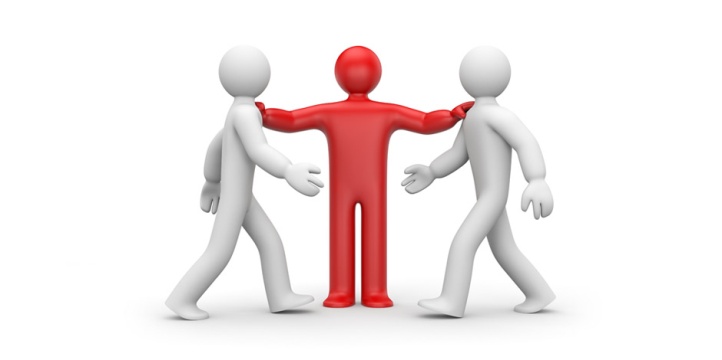 Как может помочь служба медиацииВажнейший результат медиации – извинение, прощение, стремление искренне загладить причиненный вред, то есть то, что способствует исправлению последствий конфликтной или криминальной ситуации.Медиатор помогает выразить и услышать точки зрения, мнения, чувства сторон, что формирует пространство взаимопонимания. Образно говоря, медиатор строит лестницу, шагая по которой, люди узнают все больше и больше друг о друге, и это знание помогает им справиться с ситуацией. Каждая «ступенька» – это шаг в сторону здоровых отношений. Важнейшие ступеньки лестницы: 1. Понимание своих чувств, состояний и оснований действий; 2. Понимание чувств, состояний и оснований действий другого человека (других людей); 3. Осознание последствий ситуации для себя и других людей; 4. Восстановительные действия, позволяющие изменить отношение друг к другу; ответственность за изменение ситуации, за совместный поиск решения и его реализацию. Алгоритм обращения родителей с жалобой1. Классный руководитель2. Школьная служба медиации (соц.пед.)3. Заместители директора4.  ДиректорЕсли Вы обратитесь в службу школьной медиации, то с каждым из участников встретится ведущий программы примирения для обсуждения его отношения  к случившемуся и желания участвовать во встрече.В случае добровольного согласия сторон, проводится примирительная встреча, на которой обсуждается следующие  вопросы:каковы последствия ситуации для обеих сторон;каким образом разрешить ситуацию;как сделать, чтобы этого не повторилось.При необходимости составляется план по возмещению ущерба и социально-психологической реабилитации сторон.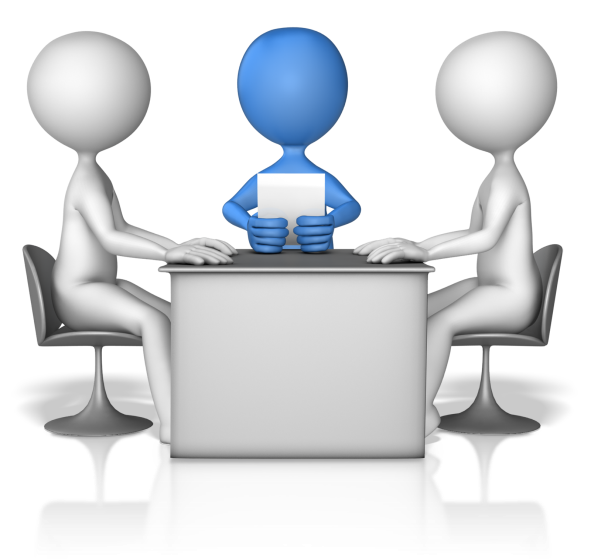 